Estudiante: ___________________________________________________________________INTRODUCCIÓN        Las matemáticas son como el amor: una idea simple pero que puede complicarse.R. DrabekTrabajo individualel resultado de  dividir 4068 entre 32  es:a)    142 		b)  134			c)  127 	d)  39los números :    3,13,29,47,  sona)    Impares 		b)  pares		c)  primos 	d)  divisibleslos factores primos de 255 son:a)    142,5,6 		b)  3,5,17		c)  3,5,7	d)  3,5,7,17el resultado de la ecuación      es:a)    6 			b)  24			c)  12	 	d)  15el resultado de la ecuación      es:a)    5			b)  6			c)  7	 	d)  8  es igual a :a)    mn 		b)  m6n		c)  m6	d)  m2nel resultado de  34 – 92 + 63 es:a)    721 			b)  24			c)  216	 	d)  15el resultado de a4 x a5 x n3 x n3  es:a)    a9n6			b)  2a9n6		c)  a9n9	 	d)  a20n9el resultado de  es:a)     			b)  3			c)  3abc	d)  1el resultado de  (72xy)0 es:a)    xy 			b)  0			c)  1 		d)  72xyel resultado de  (2bc)6 es:a)    64b6c6		b)  32b6c6	c)  2b6c6 	d)  bc6el resultado de    es:a)    4mn 			b)  			c)   	d)  2mnel resultado de   es:a)    4 			b)  24			c)  2	 	d)  11el MCD de  12,  24 y 36  es:a)    6 			b)  24			c)  8	 	d)  12el mcm de 3, 9, 18, 27 es:a)    72 			b)  24			c)  54	 	d)  18 El orden descendente de los siguientes números    es:A.  	B. 	C. 	     D. 17.  El resultado de la suma de    es:A.  			  B. 		  C. 	  	     D. 18.    El resultado de la Resta de    es:A.  			  B. 		  C. 	  	     D. 19.   El resultado de la siguiente ecuación   es:A.  			  B. 		  C. 	  	     D. 20.   Al multiplicar  el resultado es?:A.  			  B. 		  C. 	  	     D. 21.   Al dividir   el resultado es?A.  			  B. 		  C. 	  	     D. 22.   Que numero se debe restar a 138,957 para obtener como diferencia 91,066 A.  51,43			  B. 47,891		  C. 48,791	  	     D. 49,87123.  Un carro recorre 78 km en 2 horas ¿Cuantos km recorre en 3,5 horas? A.  51,43 km			  B. 47,89 km		  C. 136,5 km	  	     D. 186,5 km24.   el resultado de sumar 7,08 con 1,38  y a esto lo dividimos por 3,2 es:A.  2,8687 		  B. 4,8987		  C. 2,8867	  	     D. 2,876825.   el resultado de dividir 0,007 en 100 es:A.  2,8687 		  B. 0,7		  C. 0,0007	  	     D. 0,0000726.   El valor de x en la ecuación   6(x – 2) = 5   es:a)   	 	b)  22		c)  		d)  4027.   El resultado de  Sumar   a)   	 	b)  		c)  		d)  28.   Claudia gano   de una lotería y su amigo Leonardo   ¿quién ganó más?a)   Claudia	b)  Leonardo 	c)  ninguno 	d)  los dos ganaron igual29.   El resultado de          es:a)   0	 	b)  1		c)  	d)  30.   pasando el decimal 0,00046 a racional el resultado es:a)   	 	b)  		c)  		d)  31.  pasando el racional a decimal el resultado es:a)  2,03...	 	b)  2,0909...		c)  2,1818...	d)   Suescun le pregunta a Peña, cuento es 34.000 mm, a lo que peña responde:A.  34,00 km		B. 0,034 km		 C. 3,4 m			D. 340 mPara ir a su casa el maestro Leonardo recorre 4 Km. 25m y 40 cm, esto equivale a:A.  4,254 km		B. 0,034 km		 C. 4.025,4 m			D. 4254 mAl medir la cintura de Catalina para un reinado el resultado es 10cm, Cuanto mide su cintura?A.  62,83 cm		B. 60,25 cm		 C. 60 cm2		D. 65 cmLa finca de Gómez tiene de extensión  1500 Hm2  pero para comprarla Larrota pide que se le dé el valor en m2, a lo que Gómez le responde:A.  150.000 m2		B. 15.000.000 m2		 C. 15.000 m2		D. 150 m2El área del trapecio es?: A.  38 cm2		B. 15 m2		 C. 0,0015 m2		D. 380 cm2El área sombreada equivale a:  A.  38,42 m2		B. 150.2 m2		 C. 120,44 m2		D. 115,44 m2Si un litro de leche cuesta 1100 pesos, cuanto cuestan 25 dm3 de lecheA.  1125,5 pesos	B. 25.000 pesos	C. 27.500 pesos	D. 28.500 pesossi Xenia tiene 4,5 pies de altura cuanto mide en metros?A.  0,0045 km		B. 1,426 m		 C. 1,3716 m			D. 1,4523 mOrlando sale de su casa a las 6:15 a.m. y llega al colegio a las 6:32 a.m. cuanto se demoró en llegar  al colegio en segundosA.  1.200 segundos	B. 1.200 segundos	C. 1.371 segundos	     D. 1.020 segundosSocialización   Corrección de la evaluación en el tablero con su respectiva retroalimentación Compromisos               Consulta operaciones entre números enteros.Consulta operaciones entre los números racionales.Consulta propiedades de la potenciación y la radicaciónCorrige la evaluación en tu cuaderno.Consulta aplicaciones algebraicas.ProfundizaciónVisita la página del área de matemáticas y consulta la prueba tipo saber correspondiente a la guía 01.Evaluación 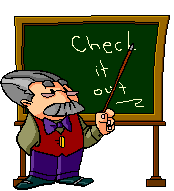 - Cognitiva:   Se realizara el Previo escrito nuevamente.      - Procedimental: Presentar el desarrollo de la guía.       - Actitudinal: Asistencia, presentación y buen comportamiento.6-   Recursos y bibliografía:Matemáticas Santillana 6º.www.google.comNueva Matemáticas Constructiva, Norma. Área:    Matemáticas                                                                   Asignatura:   Matemáticas                                                        Docente: Leonardo PradaGuía: 01Grado:   Octavo                                                                      Tema: DiagnosticoFecha: 26 de enero de 2012Tiempo posible: 2 semanasIndicador de desempeño: Identificar los presaberes matemáticos del los estudiantes.Indicador de desempeño: Identificar los presaberes matemáticos del los estudiantes.Indicador de desempeño: Identificar los presaberes matemáticos del los estudiantes.Indicador de desempeño: Identificar los presaberes matemáticos del los estudiantes.